             Calendar for the Academic year June 2017 – May 2018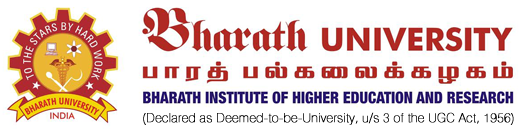 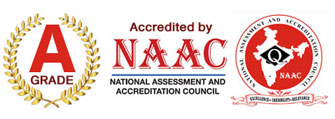 No. of Working Days: 03             Calendar for the Academic year June 2017 – May 2018No. of Working Days: 21             Calendar for the Academic year June 2017 – May 2018No. of Working Days: 20             Calendar for the Academic year June 2017 – May 2018No. of Working Days: 20             Calendar for the Academic year June 2017 – May 2018No. of Working Days: 20             Calendar for the Academic year June 2017 – May 2018No. of Working Days: 20             Calendar for the Academic year June 2017 – May 2018             Calendar for the Academic year June 2017 – May 2018No. of Working Days: 21             Calendar for the Academic year June 2017 – May 2018No. of Working Days: 20             Calendar for the Academic year June 2017 – May 2018No. of Working Days: 20             Calendar for the Academic year June 2017 – May 2018             Calendar for the Academic year June 2017 – May 2018Month / YearDateDayAcademic EventsJUNE 20171Thursday2Friday3SaturdayHoliday4SundayHoliday5MondayUniversity Theory Examination ends6TuesdayCommencement of Semester Holidays for all students7Wednesday8Thursday9Friday10SaturdayHoliday11SundayHoliday12Monday13Tuesday14Wednesday15Thursday16Friday17SaturdayHoliday18SundayHoliday19MondayInternational Conference at Malaysia20Tuesday21Wednesday22Thursday23Friday24SaturdayHoliday25SundayHoliday26MondayRamzan Holiday27Tuesday28WednesdayINAUGURATION  FOR I YEAR B.TECH29Thursday30FridayMonth / YearDateDayAcademic EventsJULY 20171SaturdayHoliday2SundayHoliday3Monday4Tuesday5Wednesday6Thursday7Friday8SaturdayHoliday9SundayHoliday10MondayREOPENING FOR III/V/VII SEMSTER11Tuesday12Wednesday13ThursdayIndustrial Visit I14Friday15SaturdayHoliday16SundayHoliday17Monday18Tuesday19WednesdayGuest Lecture on  “Digital Marketing Strategies”20Thursday21Friday22SaturdayHoliday23SundayHoliday24Monday25Tuesday26WednesdaySYMPOSIUM-I27Thursday28FridayGuest Lecture on “The Manager”29SaturdayHoliday30SundayHoliday31MondayMonth / YearDateDayAcademic EventsAUGUST 20171Tuesday2WednesdayINAUGURATION FOR M.Tech3Thursday4Friday5SaturdayHoliday6SundayHoliday7MondayGuest Lecture on Motivation and Stress Management8Tuesday9Wednesday10ThursdayWorkshop on Network Marketing-an emerging face of Sales Management11Friday12SaturdayHoliday13SundayHoliday14MondayKrishna Jayanthi Holiday15TuesdayIndependence Day Holiday16WednesdayINTERNAL TEST-117ThursdayINTERNAL TEST-118FridayINTERNAL TEST-119SaturdayHoliday20SundayHoliday21MondayINTERNAL TEST-122TuesdayINTERNAL TEST-123WednesdayFirst Month Attendance to be displayed on Notice Board24ThursdayGuest lecture on” How to Handle Job Interviews”25FridayVinayakar chathurthi Holiday26SaturdayHoliday27SundayHoliday28MondayInternal Test-1 Marks to be displayed on Notice Board29Tuesday30Wednesday31ThursdayMonth / YearDateDayAcademic EventsSEPTEMBER 20171Friday2SaturdayHoliday(Bakrid)3SundayHoliday4MondayWorkshop on Corporate Entrepreneurship5Tuesday6Wednesday7Thursday8Friday9SaturdayHoliday10SundayHoliday11Monday12Tuesday13WednesdayGuest Lecture on Research Methods for Management14Thursday15Friday16SaturdayHoliday17SundayHoliday18MondayNational Seminar on Challenges in Distributing Services through Electronic Channels19Tuesday20Wednesday21Thursday22Friday23SaturdayHoliday24SundayHoliday25Monday26Tuesday27Wednesday28Thursday29FridayAyutha Pooja Holiday30SaturdayHoliday(Vijaya Dasami)Month / YearDateDayAcademic EventsOCTOBER 20171SundayHoliday(Muharram)2MondayGandhi Jayanthi Holiday3Tuesday4WednesdayGuest Lecture on Asset - Liability Management5Thursday6Friday7SaturdayHoliday8SundayHoliday9MondayInternal Test-210TuesdayInternal Test-211WednesdayInternal Test-212ThursdayInternal Test-213FridayInternal Test-214SaturdayHoliday15SundayHoliday16MondaySecond Month Attendance to be displayed on Notice Board17Tuesday18WednesdayDeepavali19Thursday20FridayInternal Test-2 Marks to be displayed on Notice Board21SaturdayHoliday22SundayHoliday23Monday24Tuesday25WednesdayWorkshop on Effects of Money Market on the Banking Industry 26Thursday27Friday28SaturdayHoliday29SundayHoliday30MondayModel Examination begins31TuesdayModel ExamMonth / YearDateDayAcademic EventsNOVEMBER 20171WednesdayModel Exam2ThursdayModel Exam3FridayModel Exam4SaturdayHoliday5SundayHoliday6MondayUNIVERSITY PRACTICAL BEGINS for all UG and PG7Tuesday8WednesdayGuest lecture on FDI – Issues and Challenges9Thursday10Friday11SaturdayHoliday12SundayHoliday13MondayUNIVERSITY THEORY EXAMINATION BEGINS for all UG and PG14Tuesday15Wednesday16Thursday17Friday18SaturdayHoliday19SundayHoliday20Monday21Tuesday22Wednesday23Thursday24Friday25SaturdayHoliday26SundayHoliday27Monday28Tuesday29Wednesday30ThursdayMonth / YearDateDayAcademic EventsDECEMBER 20171FridayMilad-un-Nabi Holiday2SaturdayHoliday3SundayHoliday4Monday5Tuesday6Wednesday7Thursday8Friday9SaturdayHoliday10SundayHoliday11Monday12Tuesday13Wednesday14Thursday15Friday16SaturdayHoliday17SundayHoliday18Monday19Tuesday20Wednesday21Thursday22Friday23SaturdayHoliday24SundayHoliday25MondayChristmas26Tuesday		27WednesdayUNIVERSITY THEORY EXAM ends28Thursday29Friday30SaturdayHoliday31SundayHolidayMonth / YearDateDayAcademic EventsJANUARY 20181MondayNEW YEAR HOLIDAY2Tuesday3WednesdayIndustrial Visit-II4Thursday5Friday6SaturdayHoliday7SundayHoliday8Monday9Tuesday10Wednesday11ThursdayGuest Lecture on “Sales Orientation”12Friday13SaturdayHoliday(Lohri)14SundayHoliday(Pongal ,Makar Sankranti)15Monday16Tuesday17WednesdayREOPENING FOR II,IV,VI,VIII SEMESTER18Thursday19Friday20SaturdayHoliday21SundayHoliday22Monday23Tuesday24WednesdayGuest Lecture on Small and Medium Enterprise25Thursday26FridayRepublic Day Holiday27SaturdayHoliday28SundayHoliday29Monday30Tuesday31WednesdayWorkshop on Exit Strategy for Shareholders and InvestorsMonth / YearDateDayAcademic EventsFEBRUARY 20181Thursday2Friday3SaturdayHoliday4SundayHoliday5Monday6Tuesday7WednesdayGuest Lecture on Time Management 8Thursday9Friday10SaturdayHoliday(Maharishi Dayanand Saraswati Jayanti)11SundayHoliday12Monday13Tuesday14Wednesday15ThursdayWorkshop on International Business and Relations16Friday17SaturdayHoliday18SundayHoliday19MondayInternal Test – 1 20TuesdayInternal Test – 121WednesdayInternal Test – 122ThursdayInternal Test – 123FridayInternal Test – 124SaturdayHoliday25SundayHoliday26MondayFirst month attendance % to be displayed on notice board.27TuesdayGuest lecture on “Starting a technology E Enabled 28WednesdayMonth / YearDateDayAcademic EventsMARCH 20181Thursday2FridayHoli3SaturdayHoliday4SundayHoliday5MondayInternal Test – 1 marks to be displayed on notice board.6Tuesday7WednesdayNational Conference on Service Marketing: Strategy & Challenges in Era of Globalisation8Thursday9Friday10SaturdayHoliday11SundayHoliday12Monday13Tuesday14WednesdayGuest Lecture on Business Intelligence15Thursday16Friday17SaturdayHoliday18SundayHoliday19MondayInternal Test – 220TuesdayInternal Test – 221WednesdayInternal Test – 222ThursdayInternal Test – 223FridayInternal Test – 224SaturdayHoliday25SundayHoliday26MondaySecond month attendance % to be displayed on notice board.27TuesdayGuest Lecture on “Rural Retaling”28WednesdayInternal Test – 2 marks to be displayed on notice board29ThursdayMahavir Swami Jayanti Holiday30FridayGood Friday Holiday31SaturdayHolidayMonth / YearDateDayAcademic EventsAPRIL 20181SundayHoliday(Easter)2Monday3Tuesday4WednesdayWorkshop on Startup Management5Thursday6Friday7SaturdayHoliday8SundayHoliday9Monday10Tuesday11WednesdayGuest Lecture on Customer Focus in New Business Culture12Thursday13Friday14SaturdayHoliday15SundayHoliday16MondayModel Examination begins for UG & PG students.17TuesdayModel Exam18WednesdayModel Exam19ThursdayModel Exam20FridayModel Exam21SaturdayHoliday22SundayHoliday23MondayUNIVERSITY PRACTICAL BEGINS FOR ALL UG & PG STUDENTS24Tuesday25Wednesday26ThursdaySYMPOSIUM-II27Friday28SaturdayHoliday29SundayHoliday30MondayUNIVERSITY THEORY EXAMINATION BEGINS FOR ALL UG & PG studentsMonth / YearDateDayAcademic EventsMAY 20181TuesdayMAY DAY Holiday2Wednesday3Thursday4Friday5SaturdayHoliday6SundayHoliday7Monday8Tuesday9Wednesday10Thursday11Friday12SaturdayHoliday13SundayHoliday14Monday15Tuesday16Wednesday17Thursday18Friday19SaturdayHoliday20SundayHoliday21Monday22Tuesday23Wednesday24Thursday25Friday26SaturdayHoliday27SundayHoliday28Monday29Tuesday30Wednesday31ThursdayUNIVERSITY THEORY EXAMINATION ends